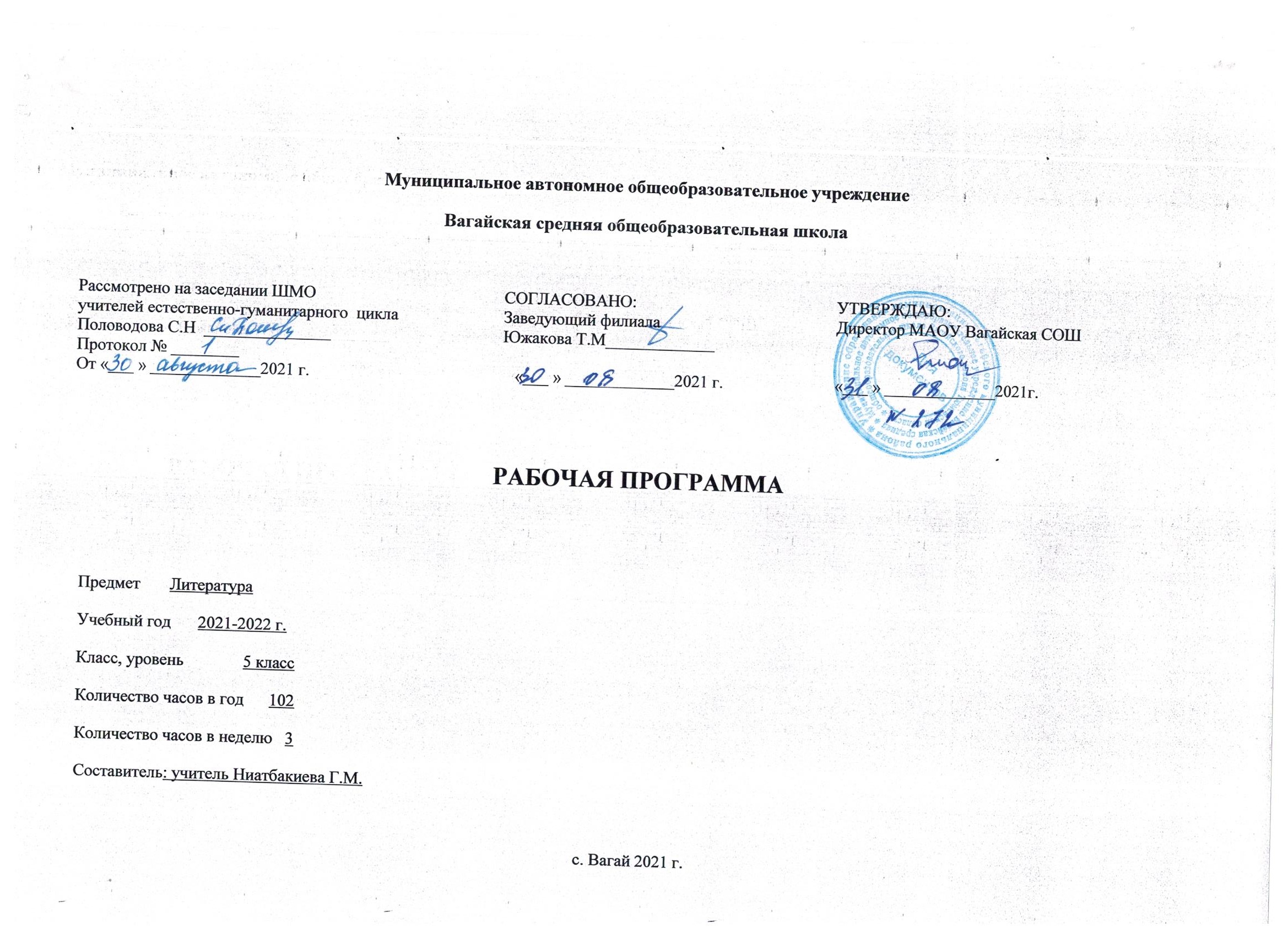 Планируемые результаты освоения учебного предмета «Литература», 5 классЛичностные результаты: 1) воспитание российской гражданской идентичности: патриотизма, уважения к Отечеству, прошлое и настоящее многонационального народа России; осознание своей этнической принадлежности, знание истории, языка, культуры своего народа, своего края, основ культурного наследия народов России и человечества; усвоение гуманистических, демократических и традиционных ценностей многонационального российского общества; воспитание чувства ответственности и долга перед Родиной; 2) формирование ответственного отношения к учению, готовности и способности обучающихся к саморазвитию и самообразованию на основе мотивации к обучению и познанию, осознанному выбору и построению дальнейшей индивидуальной траектории образования на базе ориентировки в мире профессий и профессиональных предпочтений с учетом устойчивых познавательных интересов, а также на основе формирования уважительного отношения к труду, развития опыта участия в социально значимом труде; 3) формирование целостного мировоззрения, соответствующего современному уровню развития науки и общественной практики, учитывающего социальное, культурное, языковое, духовное многообразие современного мира; 4) формирование осознанного, уважительного и доброжелательного отношения к другому человеку, его мнению, мировоззрению, культуре, языку, вере, гражданской позиции, к истории, культуре, религии, традициям, языкам, ценностям народов России и народов мира; готовности и способности вести диалог с другими людьми и достигать в нем взаимопонимания; 5) освоение социальных норм, правил поведения, ролей и форм социальной жизни в группах и сообществах, включая взрослые и социальные сообщества; участие в школьном самоуправлении и общественной жизни в пределах возрастных компетенций с учетом региональных, этнокультурных, социальных и экономических особенностей; 6) развитие морального сознания и компетентности в решении моральных проблем на основе личностного выбора, формирование нравственных чувств и нравственного поведения, осознанного и ответственного отношения к собственным поступкам; 7) формирование коммуникативной компетентности в общении и сотрудничестве со сверстниками, детьми старшего и младшего возраста, взрослыми в процессе образовательной, общественно полезной, учебно-исследовательской, творческой и других видов деятельности; 8) формирование ценности здорового и безопасного образа жизни; усвоение правил индивидуального и коллективного безопасного поведения в чрезвычайных ситуациях, угрожающих жизни и здоровью людей, правил поведения на транспорте и на дорогах; 9) формирование основ экологической культуры, соответствующей современному уровню экологического мышления, развитие опыта экологически ориентированной рефлексивно-оценочной и практической деятельности в жизненных ситуациях; 10) осознание значения семьи в жизни человека и общества, принятие ценности семейной жизни, уважительное и заботливое отношение к членам своей семьи; 11) развитие эстетического сознания через освоение художественного наследия народов России и мира, творческой деятельности эстетического характера. Метапредметные результаты: 1) умение самостоятельно определять цели своего обучения, ставить и формулировать для себя новые задачи в учебе и познавательной деятельности, развивать мотивы и интересы своей познавательной деятельности; 2) умение самостоятельно планировать пути достижения целей, в том числе альтернативные, осознанно выбирать наиболее эффективные способы решения учебных и познавательных задач; 3) умение соотносить свои действия с планируемыми результатами, осуществлять контроль своей деятельности в процессе достижения результата, определять способы действий в рамках предложенных условий и требований, корректировать свои действия в соответствии с изменяющейся ситуацией; 4) умение оценивать правильность выполнения учебной задачи, собственные возможности ее решения; 5) владение основами самоконтроля, самооценки, принятия решений и осуществления осознанного выбора в учебной и познавательной деятельности; 6) умение определять понятия, создавать обобщения, устанавливать аналогии, классифицировать, самостоятельно выбирать основания и критерии для классификации, устанавливать причинно-следственные связи, строить логическое рассуждение, умозаключение (индуктивное, дедуктивное и по аналогии) и делать выводы; 7) умение создавать, применять и преобразовывать знаки и символы, модели и схемы для решения учебных и познавательных задач; 8) смысловое чтение; 9) умение организовывать учебное сотрудничество и совместную деятельность с учителем и сверстниками; работать индивидуально и в группе: находить общее решение и разрешать конфликты на основе согласования позиций и учета интересов; формулировать, аргументировать и отстаивать свое мнение; 10) умение осознанно использовать речевые средства в соответствии с задачей коммуникации для выражения своих чувств, мыслей и потребностей; планирования и регуляции своей деятельности; владение устной и письменной речью, монологической контекстной речью; 11) формирование и развитие компетентности в области использования информационно-коммуникационных технологий (далее - ИКТ компетенции); развитие мотивации к овладению культурой активного пользования словарями и другими поисковыми системами; 12) формирование и развитие экологического мышления, умение применять его в познавательной, коммуникативной, социальной практике и профессиональной ориентации. Предметные результаты: 1.в познавательной сфере: • понимание ключевых проблем изученных произведений русского фольклора и фольклора других народов, древнерусской литературы, литературы XVIII в., русских писателей XIX—XX вв., литературы народов России и зарубежной литературы; • понимание связи литературных произведений с эпохой их написания, выявление заложенных в них вневременных, непреходящих нравственных ценностей и их современного звучания; • умение анализировать литературное произведение: определять его принадлежность к одному из литературных родов и жанров; понимать и формулировать тему, идею, нравственный пафос литературного произведения, характеризовать его героев, сопоставлять героев одного или нескольких произведений; • определение в произведении элементов сюжета, композиции, изобразительно-выразительных средств языка, понимание их роли в раскрытии идейно художественного содержания произведения (элементы филологического анализа); • владение элементарной литературоведческой терминологией при анализе литературного произведения; 2. в ценностно-ориентационной сфере: • приобщение к духовно-нравственным ценностям русской литературы и культуры, сопоставление их с духовно-нравственными ценностями других народов; • формулирование собственного отношения к произведениям русской литературы, их оценка;  • собственная интерпретация (в отдельных случаях) изученных литературных произведений; • понимание авторской позиции и свое отношение к ней; 3.в коммуникативной сфере: • восприятие на слух литературных произведений разных жанров, осмысленное чтение и адекватное восприятие;  • умение пересказывать прозаические произведения или их отрывки с использованием образных средств русского языка и цитат из текста; отвечать на вопросы по прослушанному или прочитанному тексту; создавать устные монологические высказывания разного типа; уметь вести диалог; • написание изложений и сочинений на темы, связанные с тематикой, проблематикой изученных произведений, классные и домашние творческие работы, рефераты на литературные и общекультурные темы; 4.в эстетической сфере: • понимание образной природы литературы как явления словесного искусства; эстетическое восприятие произведений литературы; формирование эстетического вкуса; • понимание русского слова в его эстетической функции, роли изобразительно-выразительных языковых средств в создании художественных образов литературных произведений. 2. Содержание  учебного предмета «Литература», 5 класс Введение. Книга в жизни человека (1ч)Писатели о роли книги в жизни человека и общества. Структурные элементы книги, создатели книги. Учебник литературы и работа с ним.Устное народное творчество (2ч).Фольклор – коллективное устное народное творчество. Исполнители фольклорных произведений. Коллективное и идеальное в фольклоре. Малые жанры фольклора. Детский фольклор (колыбельные песни, пестушки, приговорки, скороговорки, загадки)Русские народные сказки (7ч+1ч)Сказки как вид народной прозы. Сказки о животных, волшебные, бытовые. Сказители. Собиратели сказок.«Царевна-лягушка», «Иван-крестьянский сын и чудо-юдо», «Журавль и цапля», «Солдатская шинель». Сказочные формулы.Из древнерусской литературы (2ч)Начало письменности у восточных славян и возникновение древнерусской литературы. «Повесть временных лет» - как литературный памятник. «Подвиг отрока-киевлянина и хитрость воеводы Претича». Отзвуки фольклора в летописи.Из литературы XVIII века (1ч)Михаил Васильевич Ломоносов – ученый, поэт, художник, гражданин. «Случились вместе два астронома в пиру…» - научные истины в поэтической форме. Юмор стихотворения.Из литературы XIX века (34ч+8ч)Русские басниЖанр басни. Истоки басенного жанра. Иван Андреевич Крылов (детство, начало литературной деятельности). «Ворона и Лисица», «Волк и Ягнёнок», «Свинья под дубом», «Волк на псарне». Поучительный характер басен.Василий Андреевич Жуковский (детство и начало творчества). Жуковский-сказочник. «Спящая царевна» - особенности сюжета. «Кубок». Благородство и жестокость. Герои баллады.Александр Сергеевич Пушкин (детство, годы учения). Стихотворение «Няне» - поэтизация образа няни. «У лукоморья…». Пролог к поэме «Руслан и Людмила» - собирательная  картина сюжетов, образов, событий народных сказок.Русская литературная сказка 19 векаАнтоний Погорельский. Краткий рассказ о писателе.«Черная курица, или Подземные жители». Фантастическое и достоверно – реальное в сказке. Причудливый сюжет. Нравоучительное содержание.Всеволод Михайлович Гаршин. «Attalea Princeps». Героическое и обыденное в сказке. Трагический финал и жизнеутверждающий пафос произведения.Михаил Юрьевич Лермонтов. Краткий рассказ о поэте. «Бородино» - отклик на 25-летнюю годовщину Бородинского сражения (1837). Историческая основа стихотворения. Воспроизведение исторического события устами рядового участника сражения. Мастерство Лермонтова в создании батальных сцен. Сочетание разговорных интонаций с патриотическим пафосом стихотворения.Николай Васильевич Гоголь. Краткий рассказ и писателе. «Заколдованное место» - повесть из книги «Вечера на хуторе близ Диканьки». Поэтизация народной жизни, народных преданий, сочетание светлого и мрачного, комического и лирического, реального и фантастического.Николай Алексеевич Некрасов. Краткий рассказ о поэте.«На Волге». Картины природы. Раздумья поэта о судьбе народа. Вера в потенциальные силы народ, лучшую его судьбу.«Есть женщины в русских селеньях…». Поэтический образ русской женщины.Стихотворение «Крестьянские дети». Картины вольной жизни крестьянских детей, их забавы, приобщение к труду взрослых. Мир детства – короткая пора в жизни крестьянина. Речевая характеристика персонажей.Иван Сергеевич Тургенев. Краткий рассказ о писателе.«Муму» - повествование о жизни в эпоху крепостного права. Духовные и нравственные качества Герасима: сила, достоинство, сострадание к окружающим, великодушие, трудолюбие. Немота главного героя – символ немого протеста крепостных.Афанасий Афанасьевич Фет. Краткий рассказ о поэте. Стихотворение «Весенний дождь» - радостная, яркая, полная движения картина весенней природы.Лев Николаевич Толстой. Краткий рассказ о писателе.«Кавказский пленник». Бессмысленность и жестокость национальной вражды. Жилин и Костылин – два разных характера, две разные судьбы. Жилин и Дина. Душевная близость людей из враждующих лагерей. Утверждение гуманистических идеалов.Антон Павлович Чехов. Краткий рассказ о писателе. «Хирургия» - осмеяние глупости и невежества героев рассказа. Юмор ситуации. Речь персонажей как средство их характеристики.Поэты XIX века о Родине и родной природе.Ф.И. Тютчев «Зима недаром злится», «Как весел грохот летних бурь», «Есть в осени первоначальной»; А.Н. Плещеев «Весна», И.С. Никитин «Утро», «Зимняя ночь в деревне»; А.Н. Майков «Ласточки»; И.З. Суриков «Зима». выразительное чтение стихотворений.Из литературы XX века (28ч+6ч)Иван Алексеевич Бунин. Краткий рассказ о писателе.«Косцы». Восприятие прекрасного. Эстетическое и этическое в рассказе. Кровное родство героев с бескрайними просторами русской земли, душевным складом песен и сказок. Рассказ «Косцы» как поэтическое воспоминание о Родине.Владимир Галактионович Короленко. Краткий рассказ о писателе.«В дурном обществе». Жизнь детей из благополучной и обездоленной семей. Их общение. Доброта и сострадание героев повести. Образ серого сонного города. Равнодушие окружающих людей к беднякам. Вася, Валек, Маруся, Тыбурций. Отец и сын. Размышления героев. Взаимопонимание – основа отношений в семье.Сергей Александрович Есенин. Рассказ о поэте. Стихотворение «Синий  май. Зоревая теплынь…» - поэтическое изображение родной природы. Своеобразие языка есенинской лирики.Павел Петрович Бажов. Краткий рассказ о писателе.«Медной горы Хозяйка». Реальность и фантастика. Честность, добросовестность, трудолюбие и талант главного героя. Стремление к совершенному мастерству. Тайны мастерства. Своеобразие языка, интонации сказа.Константин Георгиевич Паустовский. Краткий рассказ о писателе.«Теплый хлеб», «Заячьи лапы». Доброта и сострадание, реальное и фантастическое в сказках Паустовского.Самуил Яковлевич Маршак. Краткий рассказ о писателе.«Двенадцать месяцев» - пьеса-сказка. Положительные и отрицательные герои. Победа добра над злом – традиция русских народных сказок. художественные особенности пьесы-сказки.Андрей Платонович Платонов. Краткий рассказ о писателе.«Никита». Быль и фантастика. Главный герой рассказа, единство героя с природой, одухотворение природы в его воображении – жизнь как борьба добра и зла, смена радости и грусти, страдания и счастья. Оптимистическое восприятие окружающего мира.Виктор Петрович Астафьев. Краткий рассказ о писателе.«Васюткино озеро». Бесстрашие, терпение, любовь к природе и ее понимание, находчивость в экстремальных обстоятельствах. Поведение героя в лесу. основные черты характера героя. «Открытие» Васюткой нового озера. Становление характера юного героя через испытания, преодоление сложных жизненных ситуаций.Стихотворные произведения о войне. Патриотические подвиги в годы Великой Отечественной войны. К.М. Симонов «Майор привез мальчишку на лафете»; А.Т. Твардовский Рассказ танкиста». Война и дети – трагическая и героическая тема произведений о Великой Отечественной войне.Произведения о Родине и родной природе.И.Бунин «Помню долгий зимний вечер…»; А. Прокофьев «Аленушка»; Д.Кедрин «Аленушка»; Н. Рубцов «Родная деревня»; Дон Аминадо «Города и годы». Саша Черный. «Кавказский пленник», «Игорь-Робинзон». Образы и сюжеты литературной классики как темы произведений для детей.Юлий Черсанович Ким. Краткий рассказ о писателе.«Рыба – кит». Стихотворение-шутка.Из зарубежной литературы (13ч+1ч)Роберт Льюис Стивенсон. Краткий рассказ о писателе.«Вересковый мед». Подвиг героя во имя сохранения традиций предков.Даниэль Дефо. Краткий рассказ о писателе.«Робинзон Крузо». Жизнь и необычайные приключения Робинзона Крузо, характер героя. Гимн неисчерпаемым возможностям человека.Ханс Кристиан Андерсен. Краткий рассказ о писателе.«Снежная королева». Символический смысл фантастических образов и художественных деталей в сказке. Кай и Герда. Помощники Герды.Жорж Санд «О чем говорят цветы». Спор героев о прекрасном. Речевая характеристика персонажей.Марк Твен. Краткий рассказ о писателе.«Приключения Тома Сойера». Том и Гек. Дружба мальчиков. Игры, забавы, находчивость, предприимчивость. Черты характера Тома, раскрывающиеся в отношениях с друзьями. Том и Беки, их дружба. Внутренний мир героев М. Твена.Джек Лондон. Краткий рассказ о писателе.«Сказание о Кише» - сказание о взрослении подростка, вынужденного добывать пищу, заботиться о старших. Уважение взрослых. Характер мальчика – смелость, мужество, изобретательность, смекалка, чувство собственного достоинства – опора в трудных жизненных обстоятельствах. Мастерство писателя в поэтическом изображении жизни северного народа.Произведения для заучивания наизусть Пословицы и поговорки.В.А. Жуковский. «Спящая царевна» (отрывок).И.А. Крылов. Басни.А.С. Пушкин. «У лукоморья..»Н.А. Некрасов «Есть женщины в русских селеньях…», отрывок из стихотворения «Крестьянские дети» («Однажды в студёную зимнюю пору…»)Ф. И. Тютчев. «Весенние воды»А.А. Фет. «Весенний дождь».М.Ю. Лермонтов. «Бородино».По теме «Война и дети» 1-2 стихотворения.По теме «О Родине и родной природе» 1-2 стихотворения.Контрольные работыЗадачи воспитательной работы с ученическим коллективом на уроках литературы в 5 классе:Познавательная 	Развитие познавательного интересаОбщественная 	Развитие уважения к людямТрудовая 		Развитие интереса к трудуЭкологическая 	Развитие экологической грамотностиЭстетическая 	Развитие эстетического вкусаЛичностная 		Развитие отношения «Я - человек»3. Тематическое планирование с учетом рабочей программы воспитания с указанием количества часов, отводимых на освоение каждой темы, 5 класс № п/пТема урокаКол-во часовМодуль программы воспитания «Школьный урок» Введение 1 День знаний. Международный день распространения грамотности.1Книга и ее роль в духовной жизни человека и общества1 День знаний. Международный день распространения грамотности.Устного народного творчества  2Всемирный день приветствий. Урок – общения.2Русский фольклор. Малые жанры фольклора 1Всемирный день приветствий. Урок – общения.3Детский фольклор 1Всемирный день приветствий. Урок – общения.Русские народные сказки 8Всемирный день приветствий. Урок – общения.4Сказка как особый жанр фольклора 1Всемирный день приветствий. Урок – общения.5«Царевна-лягушка» - встреча с волшебной сказкой/1Всемирный день приветствий. Урок – общения.6Народная мораль в характерах и поступках героев. Образ невесты-волшебницы1Всемирный день приветствий. Урок – общения.7Иван-царевич – победитель житейских невзгод. Животные-помощники/1Всемирный день приветствий. Урок – общения.8Р/р. Изобразительный характер формул волшебной сказки1Всемирный день приветствий. Урок – общения.9«Иван – крестьянский сын и чудо-юдо». Тема мирного труда и защиты родной земли1Всемирный день приветствий. Урок – общения.10Особенности сюжета сказки. Герои сказки в оценке народа/1Всемирный день приветствий. Урок – общения.11Сказка о животных. Бытовая сказка1Всемирный день приветствий. Урок – общения.Из древнерусской литературы 2Олимпиады по литературе12Возникновение древнерусской литературы. Начало письменности на Руси. «Повесть временных лет»1Олимпиады по литературе13 «Подвиг отрока-киевлянина и хитрость воеводы Претича». Отзвуки фольклора в летописи. 1Олимпиады по литературеИз литературы XVIII века 1День Российской науки.14М.В.Ломоносов «Случились вместе два Астронома в пиру…»1День Российской науки.Из литературы XIX века42Урок – сочинение «День ручного письма».15 Русские басни. Басня и ее родословная. Басня, как литературный жанр/ 1Урок – сочинение «День ручного письма».16И.А.Крылов. Слово о баснописце. Басня «Волк на псарне» 1Урок – сочинение «День ручного письма».17И.А.Крылов. Басни «Ворона и Лисица», «Свинья под дубом»1Урок – сочинение «День ручного письма».18Р/р. Жанр басни. Повествование и мораль в басне/1Урок – сочинение «День ручного письма».19Внеклассное чтение. Басенный мир Ивана Андреевича Крылова 1Урок – сочинение «День ручного письма».20В.А.Жуковский – сказочник. Сказка «Спящая царевна»1Урок – сочинение «День ручного письма».21«Спящая царевна». Сходные и различные черты сказки Жуковского и народной сказки 1Урок – сочинение «День ручного письма».22Баллада В.А.Жуковского «Кубок» 1Урок – сочинение «День ручного письма».23А.С.Пушкин. Слово о поэте. Стихотворение «Няне». «У лукоморья…»1Урок – сочинение «День ручного письма».24А.С.Пушкин. «Сказки о мертвой царевне и о семи богатырях». Борьба добрых и злых сил/1Урок – сочинение «День ручного письма».25Р/р. Стихотворная и прозаическая речь. Ритм, рифма, строфа 1Урок – сочинение «День ручного письма».26Помощники царевны. Богатыри, Соколко. Народная мораль, нравственность1Урок – сочинение «День ручного письма».27Р/р. Королевич Елисей. Победа добра над злом. Музыкальность пушкинской сказки1Урок – сочинение «День ручного письма».28Сказки А.С.Пушкина. Поэма «Руслан и Людмила»1Урок – сочинение «День ручного письма».29Антоний Погорельский. Страницы биографии. Сказка «Черная курица, или Подземные жители» 1Урок – сочинение «День ручного письма».30Фантастическое и достоверно-реальное в сказке. Причудливый сюжет. Нравоучительное содержание 1Урок – сочинение «День ручного письма».31М,Ю,Лермонтов. Слово о поэте. Стихотворение «Бородино» 1Урок – сочинение «День ручного письма».32Образ простого солдата – защитника Родины в стихотворении «Бородино» 1Урок – сочинение «День ручного письма».33Н.В.Гоголь. Слово о поэте. Понятие о повести, как эпическом жанре. Сюжет повести «Заколдованное место»1Урок – сочинение «День ручного письма».34Реальное и фантастическое в сюжете повести «Заколдованное место» 1Урок – сочинение «День ручного письма».35Н.В.Гоголь «Вечера на хуторе близ Диканьки» 1Урок – сочинение «День ручного письма».36Н.А.Некрасов. Слово о поэте. Стихотворение «На Волге»1Урок – сочинение «День ручного письма».37«Есть женщины в русских селеньях…» - отрывок из поэмы «Мороз, Красный нос»1Урок – сочинение «День ручного письма».38Мир детства в стихотворении «Крестьянские дети»1Урок – сочинение «День ручного письма».39И.С.Тургенев. Слово о писателе. История создания «Муму». Быт и нравы крепостной Росси и в рассказу 1Урок – сочинение «День ручного письма».40История отношений Герасима и Татьяны. Герасим и его окружение 1Урок – сочинение «День ручного письма».41 Герасим и Муму. Счастливый год 1Урок – сочинение «День ручного письма».42Осада каморки Герасима. Прощание с Муму Возвращение Герасима в деревню 1Урок – сочинение «День ручного письма».43Р/р. Духовные и нравственные качества Герасима. Протест героя против барства и рабства. Подготовка к сочинению 1Урок – сочинение «День ручного письма».44Контрольная работа по творчеству А.С.Пушкина, М.Ю.Лермонтова, Н.В.Гоголя, Н.А.Некрасова И.С.Тургенева1Урок – сочинение «День ручного письма».45Л.Н.Толстой: детство, начало литературной деятельности. Рассказ-быль «Кавказский пленник» 1Урок – сочинение «День ручного письма».46Жилин и Костылин – два разных характера, две разные судьбы 1Урок – сочинение «День ручного письма».47Странная дружба Жилина и Дины 1Урок – сочинение «День ручного письма».48Р/р. Краткость и выразительность языка рассказа. Рассказ, сюжет, композиция, идея произведения 1Урок – сочинение «День ручного письма».49Р/р. Как работать над сочинением «Жилин и Костылин: разные судьбы» 1Урок – сочинение «День ручного письма».50Тестирование за первое полугодие 1Урок – сочинение «День ручного письма».51А.П.Чехов. Слово о писателе. «Хирургия» 1Урок – сочинение «День ручного письма».52Внеклассное чтение. Юмор и сатира в творчестве А.П.Чехова 1Урок – сочинение «День ручного письма».53Образы природы в русской поэзии. Образ весны. Ф.И.Тютчев, А.Н.Плещев. Образ лета. И.С.Никитин, Ф.И.Тютчев 1Урок – сочинение «День ручного письма».54А.А.Фет. Слово о поэте. Стихотворение « Весенний дождь»1Урок – сочинение «День ручного письма».55Образ осени. Ф.И.Тютчев, А.Н.Майков. Образ зимы. И.С.Никитин, И.З.Суриков 1Урок – сочинение «День ручного письма».56Р/р. Образы русской природы в поэзии. Рифма, ритм. Анализ стихотворения.1Урок – сочинение «День ручного письма».Из литературы ХХ века34День смеха и юмора. Писатели смеются57И.А.Бунин: страницы биографии. Рассказ «Косцы» как поэтическое воспоминание о Родине1День смеха и юмора. Писатели смеются58В.Г.Короленко. Слово О писателе. «В дурном обществе»1День смеха и юмора. Писатели смеются59Повесть. Сюжет и композиция повести «В дурном обществе»1День смеха и юмора. Писатели смеются60Жизнь детей из благополучной и обездоленной семей. Путь Васи к правде и добру1День смеха и юмора. Писатели смеются61Глава «Кукла» - кульминация повести. Простота и  выразительность языка повести 1День смеха и юмора. Писатели смеются62Р/р. Путь Васи к правде и добру. Обучение работе над сочинением1День смеха и юмора. Писатели смеются63С.А.Есенин. Слово о поэте. Образ родного дома в стихах Есенина1День смеха и юмора. Писатели смеются64Р/р. Стихотворение «С добрым утром!». Самостоятельная работа «Картинки из моего детства»1День смеха и юмора. Писатели смеются65П.П.Бажов.Рассказ о жизни и творчестве писателя. «Медной горы хозяйка»1День смеха и юмора. Писатели смеются66Язык сказа. Реальность и фантастика в сказу1День смеха и юмора. Писатели смеются67Внеклассное чтение «Малахитовая шкатулка». Сказы П.П.Бажов1День смеха и юмора. Писатели смеются68К.Г.Паустовский: страницы биографии. Сказка «Теплый хлеб». Герои сказки1День смеха и юмора. Писатели смеются69Нравственные уроки сказки «Теплый хлеб». Реальные и фантастические события1День смеха и юмора. Писатели смеются70К.Г.Паустовский. Рассказ «Заячьи лапы»/1День смеха и юмора. Писатели смеются71Р/р. Умение видеть необычное в обычном. Выразительность и красочность языкаК.Г.Паустовского «Теплый хлеб»/1День смеха и юмора. Писатели смеются72С.Я.Маршак. Слово о писателе. Пьеса-сказка С.Я.Маршака «Двенадцать месяцев»1День смеха и юмора. Писатели смеются73Положительные и отрицательные герои. Художественные особенности пьесы-сказки1День смеха и юмора. Писатели смеются74Роды и жанры литературы. Герои пьесы-сказки. Победа добра над злом 1День смеха и юмора. Писатели смеются75А.П.Платонов. Слово о писателе. Маленький мечтатель Андрея Платонова в рассказе «Никита»1День смеха и юмора. Писатели смеются76Контрольная работа по произведениям С.Я.Маршака, А.П.Платонова, К.Г.Паустовского1День смеха и юмора. Писатели смеются77В.П.Астафьев: детство писателя. «Васюткино озеро». Сюжет рассказа, его герои1День смеха и юмора. Писатели смеются78Человек и природа в рассказе1День смеха и юмора. Писатели смеются79Р/р. Сочинение «Тайга, наша кормилица, хлипких не любит». Становление характера Васютки (по рассказу «Васюткино озеро»)1День смеха и юмора. Писатели смеются80Внеклассное чтение. В.П.Астафьев. «Зачем я убил коростеля?», «Белогрудка»1День смеха и юмора. Писатели смеются81Поэтическая летопись Великой Отечественной войны. А.Т.Твардовский. «Рассказ танкиста»1День смеха и юмора. Писатели смеются82Подвиг бойцов крепости-героя Бреста. К.М.Симонов. «Майор привез мальчишку на лафете…» Поэма-баллада «Сын артиллериста»1День смеха и юмора. Писатели смеются83Р/Р. Великая Отечественная война в жизни моей семьи1День смеха и юмора. Писатели смеются84Р.К. Война и дети – тема многих стихотворений о войне в творчестве тамбовских поэтов1День смеха и юмора. Писатели смеются85Стихотворения И.А.Бунина. «Помню долгий зимний вечер…»1День смеха и юмора. Писатели смеются86-87Картина В.М.Васнецова «Аленушка». А.А.Прокофьеф «Аленушка» («Пруд заглохший весь в зеленой ряске…»). Д.Б.Кедрин «Аленушка» («Стойбище осеннего тумана..»)1День смеха и юмора. Писатели смеются88-89Н.М.Рубцов. «Родная деревня». Дон-Аминадо. «Города и годы»1День смеха и юмора. Писатели смеются90В.М.Гаршин. Человек обостренной совести. Сказка «Attalea Prinseps»1День смеха и юмора. Писатели смеются91«Attalea Prinseps»: героическое и обыденное в сказке. Антитеза как основной художественный прием1День смеха и юмора. Писатели смеются92-93Саша Черный. Рассказы «Кавказский пленник», «Игорь-Робинзон». Юмор/2День смеха и юмора. Писатели смеютсяИз зарубежной литературы12День славянской письменности и культуры.94Роберт Льюис Стивенсон. Баллада «Вересковый мед»1День славянской письменности и культуры.95Д.Дефо. Рассказ о писателе. « Робинзон Крузо».Гимн неисчерпаемым возможностям человека2День славянской письменности и культуры.96Х.К Андерсен «Снежная Королева»Реальное и фантастическое в сказке. Кай и  Герда1День славянской письменности и культуры.97Х.К Андерсен «Снежная Королева»в поисках Кая. Друзья и враги Герды.Внутренняя красота героини1День славянской письменности и культуры.98Х.К Андерсен «Снежная Королева» Победа добра,любви и дружбы над злом1День славянской письменности и культуры.99Р.р Подготовка к сочинению по сказкам Х.К Андерсана.1День славянской письменности и культуры.100Д.Ж Лондон.Рассказ о писателе. «Сказание о Кише. Нравственное взросление героя рассказа2День славянской письменности и культуры.101М.Твен Рассказ о писателе. «Приключения Тома Сойера» Смелость и предприимчивость подростка. Мечты Тома и его затеи.2День славянской письменности и культуры.102Итоговое тестирование.1